【資料編】１．移行期における「個別の教育支援計画」作成モデル２．就学前の相談・支援シートから就学後の「個別の教育支援計画」へのつなぎモデル３．市域における各機関組織体制モデル４．福祉部局と連携して作成した「個別の教育支援計画」の紹介モデル（文部科学省資料）・障害のある児童生徒の就学先決定について（手続きの流れ）」　　　（「教育支援資料」（文部科学省初等中等教育局特別支援教育課）参考資料）・「合理的配慮」と「基礎的環境整備」　　　（共生社会の形成に向けたインクルーシブ教育システム構築のための特別支援教育の推進（報告）参考資料）H　　　　年度　　連携相談資料　子どもの課題と配慮・支援の内容※生育歴･教育歴等の情報は、○○市統一シートを活用します。保護者に関係機関に情報提供してもよいことを確認しています。このシートは、子どもが楽しい学校生活を送れるよう、保健センター・保育園・幼稚園が学校と協力して保護者とともに取り組んでいくものです。保護者と子どもが主体となり、シートを相談のきっかけにするなどして有効活用していただくことで、気軽に相談に入れるようにと考えています。また、入園・入学・進学等の移行期をスムーズにスタートするため、家庭で工夫されていることや学校園で取り組まれていることなど、ヒントになることを教えていただきます。支援の必要な子どもについて、もれなくシートを記入し、次の機関へつないでいくのではなく、あくまでも保護者主体で利用したいと考える方に活用していただくものです。保健センター入園を考える時期に、園との相談のきっかけに使っていただくことを基本に、記入を勧めてください。保育園・幼稚園保健センターより引き継いだものについては、続きに記入します。新たに作成するものについては、園で保護者と話し合い、記入を勧めます。小学校に上がる時期には、支援学級・通級指導教室対象児を中心に、支援シート№1の記入を勧めます。学校保育園・幼稚園から引き継いだ支援シート№1は継続します。保育園・幼稚園から引き継いだ相談シートを参考に、学校で保護者と話し合い、支援シート№1の記入を勧めます。№2の長期目標は、1年・４年・中学１年時にそれぞれ検討し、作成していきます。その他の機関保健所では、入学等の相談のきっかけとして作成を勧める必要がある場合は、支援シート№１を勧めます。支援シート　No.1-A作成日：平成　　年　　月　　日○ 生育歴　（成長・発達等で気になったことがあれば記入してください）□保護者が記入　□関係機関担当者が聞き取って記入○ 保育所（園）・幼稚園・施設等の入所（園）の記録□保護者が記入　□関係機関担当者が聞き取って記入支援シート　No.1-B　作成日：平成　　年　　月　　日○ 本人の様子（生活・ｺﾐｭﾆｹｰｼｮﾝ・認識・技術・身体の動き・情操等について）　　□保護者が記入　□関係機関担当者が聞き取って記入○ 医療機関での診断名　　　　　　　□保護者が記入　□関係機関担当者が聞き取って記入〔　自閉症、てんかん、アトピー性皮膚炎　〕○ 所有手帳　　　　　　　　　　　　□保護者が記入　□関係機関担当者が聞き取って記入○ 関係機関（福祉関係，医療関係，ＮＰＯ等）からの支援□保護者が記入　□関係機関担当者が聞き取って記入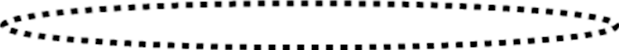 支援シート　No.2作成日：平成　　年　　月　　日○福祉・保健・医療・教育の各部局と市域周辺の保健所や子ども家庭センター、支援学校などの外部機関によって「発達支援ネットワーク部会」を組織。○「発援支援ネットワーク部会」では、障がいのある子どもたちに対する関係機関が連携した早期よりの支援をめざして、協議会や家族交流会などを開催し、その推進を図る。　　　　　　　　　　　　　発達支援ネットワーク部会　　　　　　　　　　　　　　　関係機関の連携による　　　　　　　　　　　　　　　　　　　　　　　　　　　　　　　　　　　　　　　　　　　　　　　　　　　　　　　　　　　　　　　　　　　　　　　　　　　　　　　　　　　　　　　　　　　　　　　　　　　　　　　　　　　　　　　　　　　　　　　　　　　　配慮・支援を要する子どもの支援総合支援専門家会議○市教育委員会では「総合支援専門家会議」を設け、市内の関係機関において発達相談、巡回相談、診療、療育、教育などの業務にたずさわる医師、心理士、教職員や大学教員、ＮＰＯ等の外部機関の専門家による、実務的な支援連携や支援情報の共有システムについての研究、協議を行う。【保護者の方へ】● 保護者の方は、内容をご確認の上、承諾の年月日、名前を記入してください。このファイルは、乳幼児期から成人まで、様々な機関で受けた支援内容を積み重ね、一貫した継続的な支援ができることをめざして作られました。このファイルをもとに、保護者の方と所属機関の関わる支援者が、お子さんの状況を適切に共通理解し、積極的に支援に活用していただければと思います。１．このファイルは、お子さんに関わる支援者にお子さんのことをより理解していただくために、個人情報や関係機関に関する情報が多く含まれています。そのため、使用時にはプライバシーに十分配慮して慎重に取り扱います。２．このファイルの作成は、本人及び保護者の同意に基づきます。作成されたファイルは本人と保護者のものです。保護者の方の判断でお子さんの不利益になるような項目はご記入いただかなくてもかまいません。承諾なしに複写をすることや支援に関係の無い第三者に情報を提供することは禁止されています。3． 転園や転校、卒園や卒業されましたら、一旦本人又は保護者にお返しします。その際、受領書を記載し、現所属機関に提出してください。次に行かれる機関に保護者がこのファイルをお持ちください。【先生方へ】● 先生方がファイルを適切に活用していただくために、活用例・留意事項が示してあります。十分に内容をご確認の上、活用してください。活用についてこのファイルは、新しくお子さんと関わる人たちに、お子さんの様子を理解して適切に対応してもらうために作られたものです。そのため、まずはファイルに書かれている内容を丁寧に読んでください。もし理解しにくいことがあれば、以前お子さんがどのように支援されていたのか、どのような環境で過ごしていたのかを前所属機関に問い合わせてくださ い。お子さんをより理解することでお子さんに合わせた対応がしやすくなります。是非、お子さんの情報をしっかり理解して、活用してください。〈活用例〉１．入園・入学時に「あゆみファイル」を読み、家庭訪問・個人懇談等でお子さんの様子を保護者と話し合うときに、「あゆみファイル」に書いているお子さんの様子と比較しながら、懇談を持つ。２．「あゆみファイル」には、お子さんとの関わり方が具体的に書いてあるので、普段お子さんと関わるときにそれを意識しながら関わる。３．所属が変わるときに、「あゆみファイル」に今までの支援内容を記載した書類を追加し、次の所属へ引継ぐ時に使用する。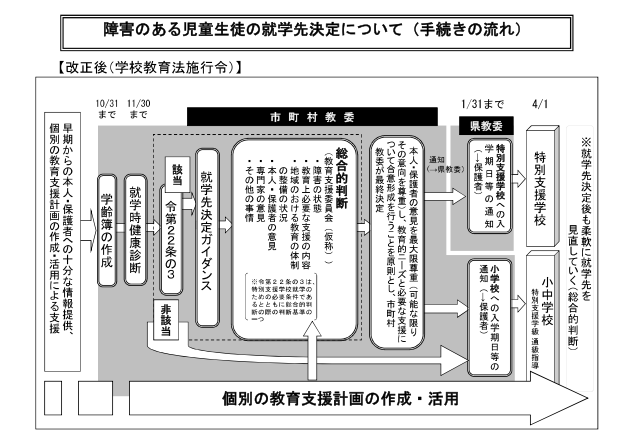 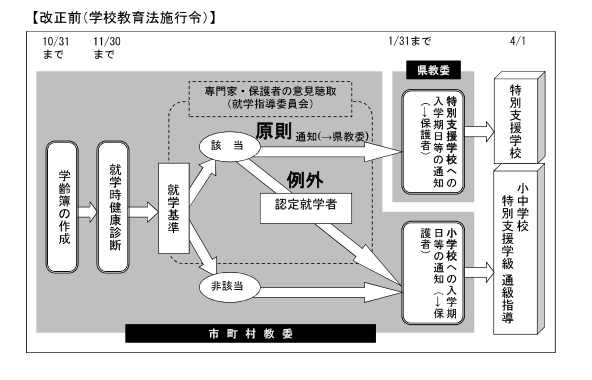 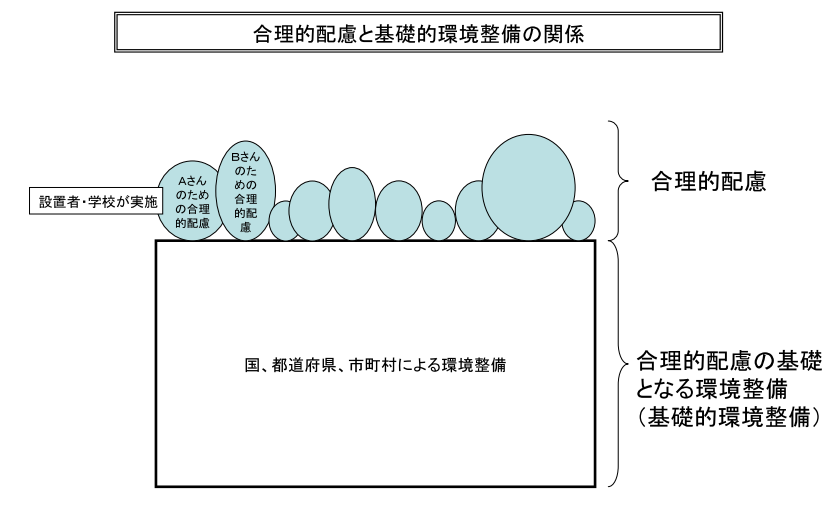 参考引用○「共生社会の形成に向けたインクルーシブ教育システム構築のための特別支援教育の推進（報告）」(中央教育審議会初等中等教育分科会)　　http://www.mext.go.jp/b_menu/shingi/chukyo/chukyo3/044/houkoku/1321667.htm○「障害のある児童生徒等に対する早期からの一貫した支援について（通知）」（文部科学省初等中等教育局長）http://www.mext.go.jp/a_menu/shotou/tokubetu/material/1340331.htm○「『教育支援資料』 ～障害のある子供の就学手続きと早期からの一貫した支援の充実～」（文部科学省初等中等教育局特別支援教育課）http://www.mext.go.jp/a_menu/shotou/tokubetu/material/1340250.htm「就学相談に関わるワーキング会議」平成25年度　インクルーシブ教育システム構築モデル事業･性：男･女年月日年　　月　　日　（　　　　）歳年　　月　　日　（　　　　）歳年　　月　　日　（　　　　）歳保護者名記載者連名可連名可連名可住所･連絡先〒　　　　-Tel：Tel：記載日年　　月　　日所属機関学年･組など障がいに関する情報(医療･生活・特性等)診断名・手帳・関係する諸機関名等の情報を含む診断名・手帳・関係する諸機関名等の情報を含む診断名・手帳・関係する諸機関名等の情報を含む診断名・手帳・関係する諸機関名等の情報を含む診断名・手帳・関係する諸機関名等の情報を含む子どもの課題(生活･学習･社会性など)子どもの課題(生活･学習･社会性など)支援･配慮の内容(所属機関や家庭で)①①②②③③④④⑤⑤⑥⑥⑦⑦⑧⑧進路等の希望・保護者の願い支援シート支援シート支援シート支援シート支援シート支援シート支援シート支援シート相談シート相談シート相談シート相談シート幼稚園幼稚園幼稚園小学校小学校小学校小学校小学校中学校中学校高等学校保　育　所保健センター子育て支援センター保　育　所保健センター子育て支援センター保　育　所保健センター子育て支援センター保　育　所保健センター子育て支援センター小学校小学校小学校小学校小学校中学校中学校高等学校保　育　所保健センター子育て支援センター保　育　所保健センター子育て支援センター保　育　所保健センター子育て支援センター保　育　所保健センター子育て支援センター　　支　　援　　学　　校　　支　　援　　学　　校　　支　　援　　学　　校　　支　　援　　学　　校　　支　　援　　学　　校　　支　　援　　学　　校　　支　　援　　学　　校　　支　　援　　学　　校(ふりがな)性別生年月日平成　　　年　　　月　　　日名前生年月日平成　　　年　　　月　　　日(ふりがな)緊急時連絡先①〔　○○の携帯電話　〕(　　　　)-(　　　　)-(　　　　　)②〔 ○○の職場〕(　　　　)-(　　　　)-(　　　　　)①〔　○○の携帯電話　〕(　　　　)-(　　　　)-(　　　　　)②〔 ○○の職場〕(　　　　)-(　　　　)-(　　　　　)保護者名緊急時連絡先①〔　○○の携帯電話　〕(　　　　)-(　　　　)-(　　　　　)②〔 ○○の職場〕(　　　　)-(　　　　)-(　　　　　)①〔　○○の携帯電話　〕(　　　　)-(　　　　)-(　　　　　)②〔 ○○の職場〕(　　　　)-(　　　　)-(　　　　　)現住所〒℡　（０７２）　　　　－　　　　　　〒℡　（０７２）　　　　－　　　　　　〒℡　（０７２）　　　　－　　　　　　〒℡　（０７２）　　　　－　　　　　　妊娠中や出産時の様子妊娠中に体調をくずし、８か月目から安静にしていました。９か月目に自然分娩で出産し、体重は○ｇでした。１歳６か月児健診の頃の様子けいれん発作をおこすようになり、○○病院で検査を受けました。発語が遅いことも気になっていました。３歳６か月児健診の頃の様子　　　　　　　　　　　　　　　　　　　　　　　　　　　　　　　　　　　他の子どもといっしょに遊ぶより、一人でミニカーで遊ぶことが多かったです。健診のときに、保健センターの人から幼児教室を勧められ、通いだしました。５歳の頃の様子　４歳のときに○○病院で自閉症と診断され、その後、○○に通うようになりました。また、○○病院でてんかんと診断されました。入所（園）の年度保育所（園）・幼稚園・施設等の名称備　　考平成　　　年　　月～○○園平成　　　年　　月～○○幼稚園月曜と水曜に登園する。平成　　　年　　月～健康面や生活習慣等、今もっとも気になっていることについて薬が合わなくなり、発作の回数が増えています。また、夜寝るのが遅くなり、朝起きにくくなっています。健康面や生活習慣等、今もっとも気になっていることについて薬が合わなくなり、発作の回数が増えています。また、夜寝るのが遅くなり、朝起きにくくなっています。好きなこと・得意なこと自動車が好きです。自動車の写真を見て、その名前を当てるのが得意です。苦手なこと・いやがること大きな音や、子どもの泣き声をいやがります。家族のことで伝えておきたいこと妹とは、家で仲良く遊びます。月曜は祖父が学校まで迎えに行きます。その他、伝えておきたいこと（通院，服薬等）月に１回○○病院で検査を受けています。療育手帳（ ・無 ）障がいの程度（ Ａ，，Ｂ２ ）身体障害者手帳（ 有・ ）（　　　）級精神障害者保健福祉手帳（ 有・ ）（　　　）級療育手帳（ ・無 ）障がい名自閉症身体障害者手帳（ 有・ ）精神障害者保健福祉手帳（ 有・ ）療育手帳（ ・無 ）取得年月日　　年　　月　　日身体障害者手帳（ 有・ ）　年　　月　　日精神障害者保健福祉手帳（ 有・ ）　　年　　月　　日（　　保健センターの幼児教室　　）に（　　３歳７か月　）ごろから支援内容　　　　親子遊びや育児指導を受けています。（　　　○○病院耳鼻咽喉科　　　）に（　　　３歳　　）ごろから支援内容　　　　２週間に１回の言葉の指導を受けています。（　　　　ＮＰＯ法人○○　　　　）に（　　　　４歳　　　　）ごろから支援内容　　子育て相談や交流会へ参加しています。学校園名名　前○○　○○構　成摂津市教育委員会枚方市教育委員会大東市教育委員会門真市教育委員会交野市教育委員会東大阪市教育委員会柏原市教育委員会富田林市教育委員会藤井寺市教育委員会大阪狭山市教育委員会太子町教育委員会岸和田市教育委員会泉佐野市教育委員会岬町教育委員会大阪府教育委員会　支援教育課